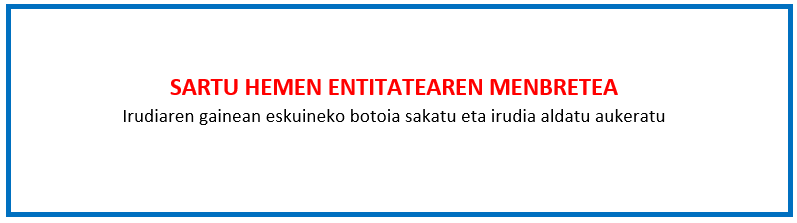 VI. ERANSKINABARNE PERTSONALAREN ORDUEN ADIERAZPENASinadura eta entitatearen zigilua“Enpresak sortu eta garatzeko prozesuan laguntzeko programa” 2021eko deialdiaEMAKUME EKINTZAILEADeklaratzaileaDeklaratzaileaDeklaratzaileaNAKarguaEntitateaEntitateaIFZProiektuaren izenaProiektuaren izenaProiektuaren izenaProiektuaren izenaADIERAZTEN DUT, proiektu honen garapenean  entitateko ondoko pertsonek parte hartu dutela:NAIZENA/ABIZENAKGARATUTAKO ZEREGINAKEGOTZITAKO ORDU KOPURUA Lekua eta data